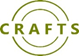 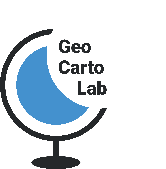 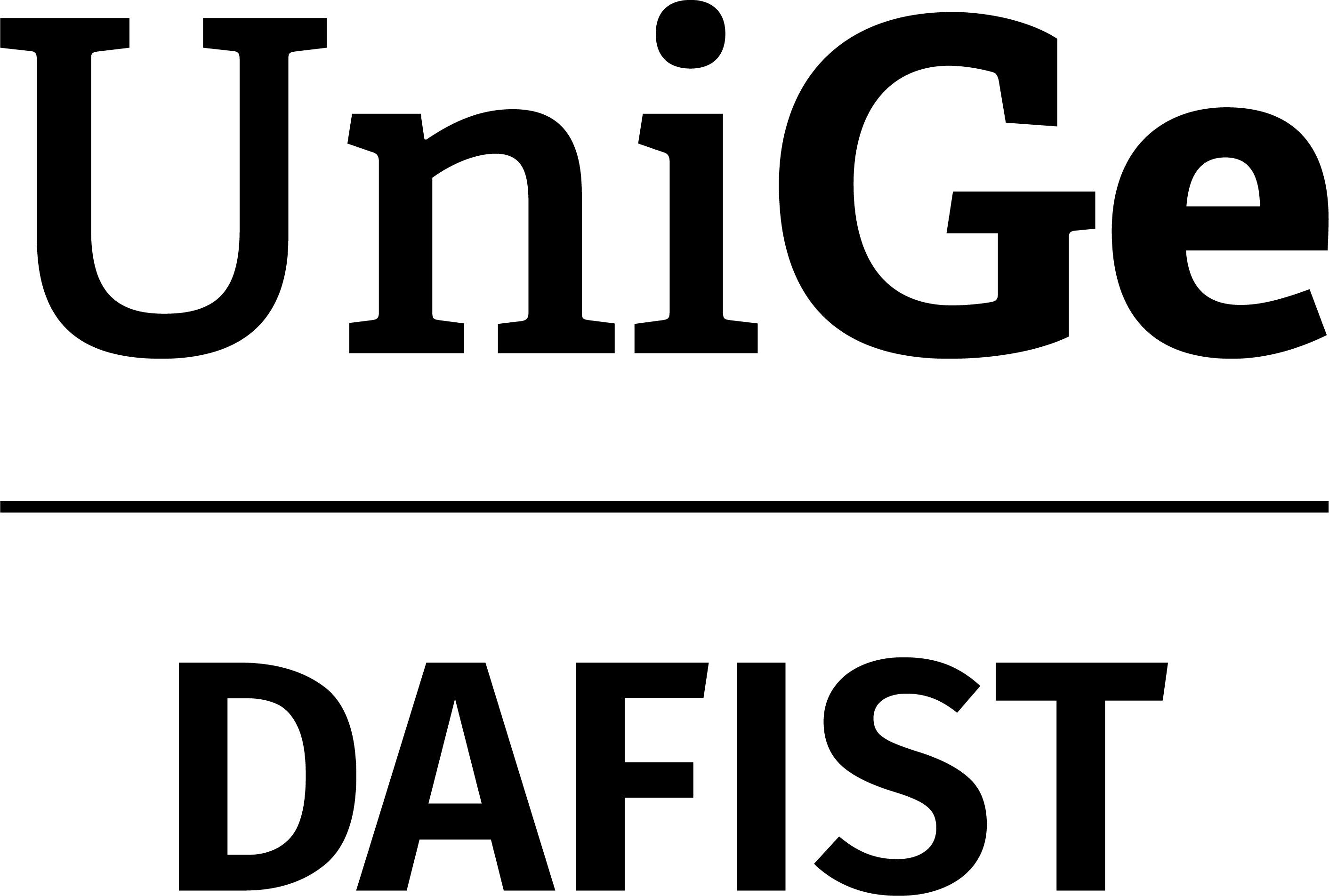 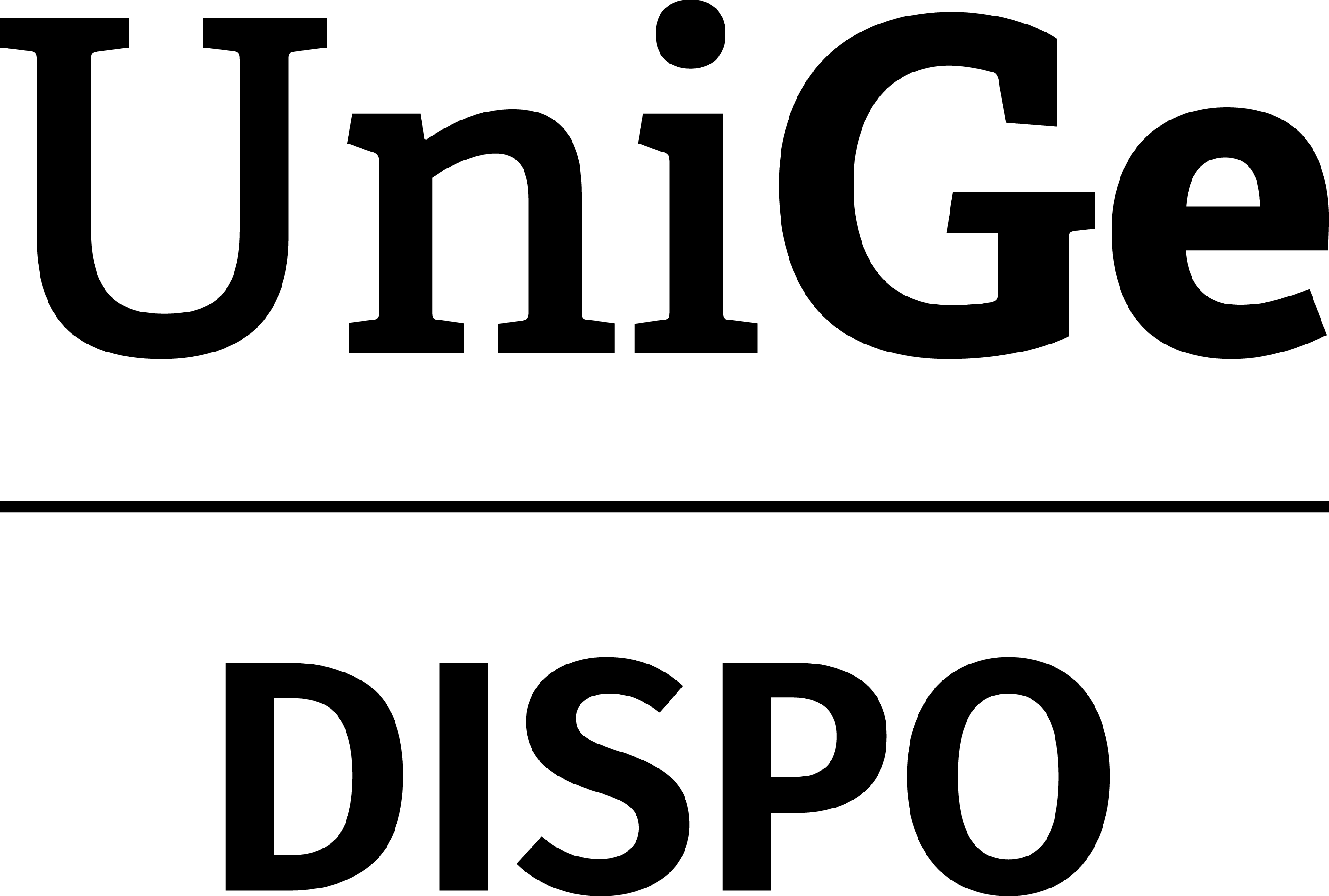 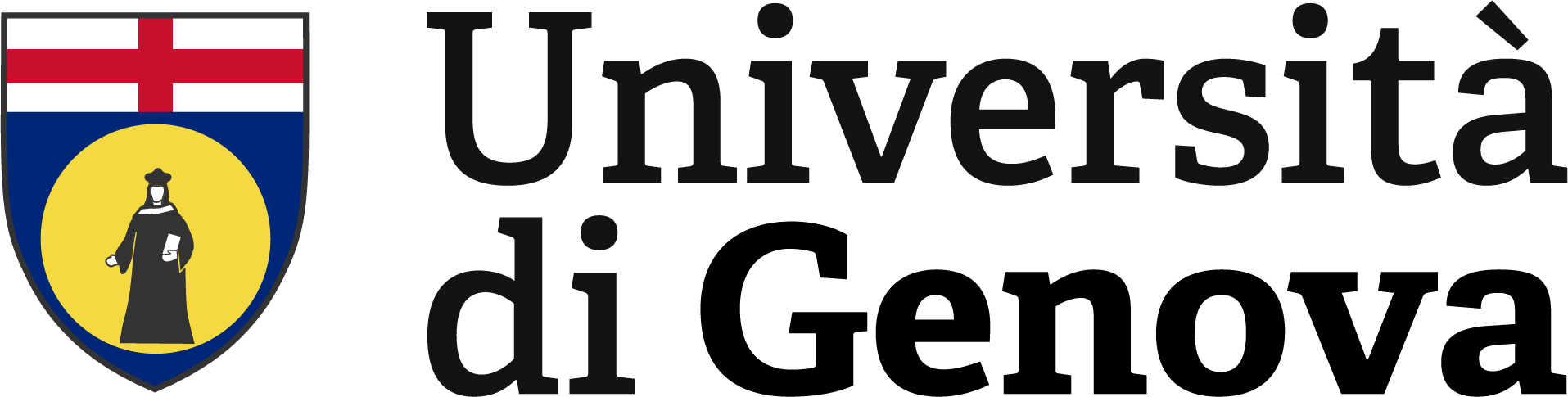 Fiche d’enregistrement IV journées d’étude du réseau “CARTOTÊTE”« Les dimensions sociales de la cartographie cognitive »colloque internationalUniversità di Genova, Aula Mazzini, via Balbi 5 28-29 octobre 2021Nom et prénom: _______________________________________________________________________________Université ou organisation: ___________________________________________________________________Email: __________________________________________________________________________________Dates de presenceTitre de la communication: INFORMATIONSInformations sur la publication des actes du colloque aux Editions GUP (Genoa University Press))- les communications écrites à publier ne doivent pas dépasser 25 000 signes (y compris les espaces) et peuvent comprendre trois images pleine page ou demi-page-  les textes doivent être envoyés en format word- la mise en page n’est pas nécessaire - les images doivent avoir une résolution d'au moins 300 dpi. la date limite de soumission des communications écrites est le 15 octobre- la publication est prévue dans les premiers mois de 2022.Informations sur la participation au colloque- Il n’y a pas de frais d’inscription, mais il est nécessaire s’inscrire au colloque en indiquant le mode de participation : sur place ou à distance (le lien pour suivre la conférence est le suivant, https://bit.ly/3E9fkmq, Le logiciel Teams est requis- Ceux qui présentent une communication (sauf cas particuliers) auront 20 minutes, ils pourront présenter un diaporama et un document au format PDF. Ces derniers devraient être en français si la langue de la communication est l’anglais et inversement.- Selon les lois italiennes, les participants devront présenter leur green pass ou un certificat équivalent (voir site du Ministère des Affaires Étrangères italien, http://www.esteri.it) au moment d’entrer en Italie et chaque jour pour entrer dans les locaux de l’Université. Les masques sont obligatoires à l’intérieur. Des informations complémentaires sur les procédures administratives d’entrée en Italie suivront prochainement.- Pour ce qui concerne le séjour, l'Université de Gênes a un accord avec Hotel Best Western Porto Antico, situés près du siège de l’Université où se déroulera le colloque (https://book.bestwestern.it/IT/hotel_a_Genova_98234.aspx; https://intranet.unige.it/sites/intranet.unige.it/files/convenzioni/BestWesternPortoAntico-2021.pdf)Comité scientifique Sandra Breux, Laboratoire sur les élections locales, INRS, Montréal, Canada. Anne-Christine Bronner, UMR SAGE (Société, acteurs, gouvernement en Europe), CNRS- université de Strasbourg, France. Kevin Clementi, UMR SAGE (Société, acteurs, gouvernement en Europe), CNRS- université de Strasbourg, France. Pierre Dias, UMR ESO (Espaces et sociétés), CNRS – Université de Rennes, France. Antida Gazzola, CRAFTS (Centro studi urbani, territoriali e sociali), Gênes, Italie. Sylvie Lardon, UMR Territoires, INRAE – Université Blaise Pascal, Clermont-Ferrand, France. Sophie Mariani-Rousset, laboratoire ELLIADD (Edition, langages, littératures, informatique, arts, didactiques, discours), Université de Franche-Comté, Besançon, France. Antonella Primi, Dipartimento di antichità, filosofia e storia - DAFIST, Université de Gênes, Italie. Thierry Ramadier, UMR SAGE (Société, acteurs, gouvernement en Europe), CNRS- université de Strasbourg, France. Mauro Spotorno, Dipartimento di Scienze Politiche - DISPO, Université de Gênes, Italie. Comité d’organisation Stefania Mangano, Dipartimento di Scienze Politiche - DISPO, Université de Gênes, Italie. Pietro Piana, Dipartimento di Scienze Politiche - DISPO, Université de Gênes, Italie. Eleonora Panizza, Dipartimento di Scienze Politiche - DISPO, Université de Gênes, Italie. Rebekka Dossche, Dipartimento di antichità, filosofia e storia - DAFIST, Université de Gênes, Italie. Cristina Marchioro, Dipartimento di antichità, filosofia e storia - DAFIST, Université de Gênes, Italie. Lorenzo Brocada, Dipartimento di antichità, filosofia e storia - DAFIST, Université de Gênes, Italie. Orietta Gattulli, Laboratorio CRAFTS (Centro studi urbani, territoriali e sociali), Gênes, ItalieContact email: colloquereseaucartotete@gmail.com28th October        29th October        Je veux partciper en présence       Je veux participer à distance        